Lucy had been on Universal credit after finishing her studies in Derby. She was referred onto the Reed program and was wanting gain permanent work in Derby. She subscribed to Derby Jobs Weekly after seeing the flyer at the Reed offices in Derby. The vacancy for catering staff working for Derby City Council really appealed to Lucy as she had worked in this sector previously. The employer was really impressed with the customers positive attitude, and they offered her the job to start straight away. Work Coach Reed QuoteI was amazed at how quickly this customer got a job offer this goes to show the great work partnership work Derby Job and Reed do in providing residents in Derby with employment opportunitiesLucy: I am really pleased that I have managed to get work in catering it was what I was looking for.  I saw the vacancy advertised in Derby Jobs Weekly discussed it with my work coach and applied. I am really pleased to get the job offer and keen to start my new job. 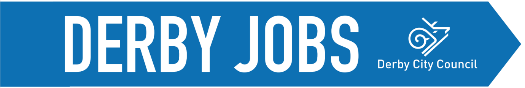 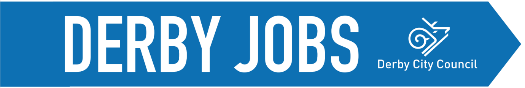 